GreenStep City Best Practices: Transportation Mobility Options                                                          no. 12  Promote active transportation and alternatives to single-occupancy car travel. Best Practice Action 5: 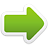 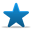 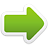 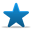 Implement workplace multi-modal transportation best management practices - including telework/flexwork - in city government, businesses or at a local health care provider.Complete these 6 BMPs to earn 1 star recognition for GreenStep best practice action 12.5:  Multi-modal directions On your web site, in event/meeting invitations, make clear how a person could arrive on foot, by transit, by bike, and by ride/car sharing, as available. Accessible off-site locations Choose locations for off-site meetings and events that allow a person to use means other than driving alone. Educate top management/City Council members and staff Lunch and learn sessions, handouts, discussion of multi-modalism and organization’s mission. Buddy system Pair people experienced in travel other than single occupancy vehicles with others in the workplace to make learning about other modes more effective. New hire orientation Include a ‘transportation options and benefits’ section in standard new employee training. Travel logs Gather information about employee travel from a travel log survey sent to all staff each spring and fall so as to gauge effectiveness of multi-modal transportation efforts. Complete 4 or 6 of these BMPs to earn, respectively, 2 or 3 star recognition for GreenStep best practice action 12.5: Alternative compensation for commuting travel options Pay part or all costs for transit passes, provide pre-tax payments for transit or biking, provide other financial incentives for not always driving alone to work. Membership in network transportation options Buy/lease a vehicle staff can share, and/or buy a membership in services such as car2go, Nice Ride, HOURCAR, van pool.  Encourage use of modes other than driving alone for travel during the day, e.g., walk to nearby locations, carpool, provide information for taking transit or bicycling to frequent destinations.  Shower / changing room Provide facilities that encourage employees to use transport options such as biking, walking, running. Parking / storage Install/expand indoor / outdoor bicycle parking racks/storage facilities. Provide priority parking for carpools and/or Electric Vehicles  Employee learning activity Sponsor / organize, at least once a year, a group activity such as a bike ride, a transit options fair.  Transportation committee Use an existing employee group, such as a wellness group, or create a new group, to refine implementation of these transportation BMPs. Flexible workplace policies / practices Allow telecommuting, adjustable start/end times, ‘dress for the day,’ to accommodate transit schedules and commuting by modes other than driving alone. 